NDIS SERVICE AGREEMENT                 Who is making this agreement?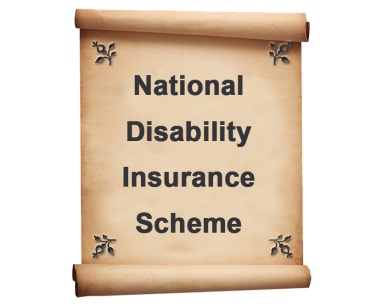 This Service Agreement is for 													_______________________________________________and						xxxxxxxxxxxxxx Meals on WheelsThe Service Provider			_______________________________________________This Service Agreement will start on:        This Service Agreement will finish on:What support will be provided?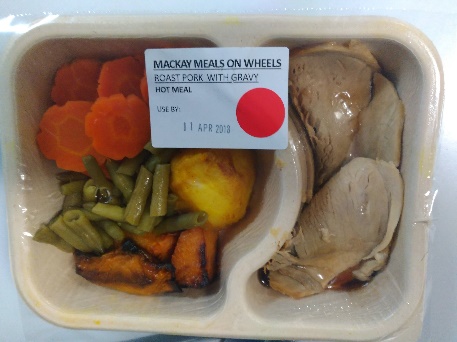 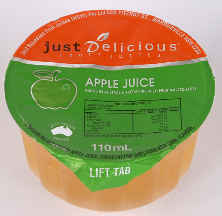 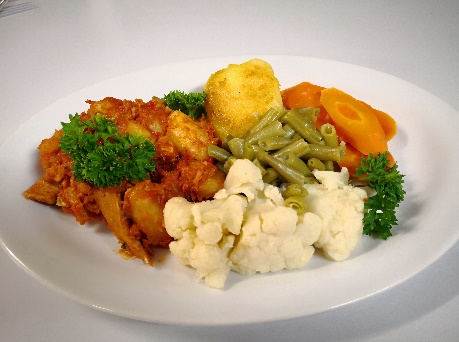 How to pay for your meals?Also;treat the Provider and their staff with courtesy and respectgive Meals on Wheels 30 days notice if you want to end the Service Agreement (see Ending this Service Agreement below for more information), andlet Meals on Wheels know immediately if your NDIS plan is suspended or replaced by a new NDIS plan or you stop being a participant in the NDIS. Responsibilities of Meals on Wheels Meals on Wheels agrees to:give you information about managing any complaints or disagreements and details of Meals on Wheels cancellation policylisten to your feedback and resolve problems quicklygive you a minimum of 24 hours’ notice if the Meals on Wheels has to change a scheduled meal delivery time give you the required notice if Meals on Whels needs to end the Service Agreement (see ‘Ending this Service Agreement’ below for more information)protect your privacy and confidential informationprovide delivered meals in a manner consistent with all relevant laws, including Meals on Wheels Nutritional Guidelines © 2012, the National Disability Insurance Scheme Act 2013 and rules, and the Australian Consumer Law; keep accurate records on the meals provided to you , andissue regular invoices and statements of the meals delivered to you. 	Attachment – Schedule of Support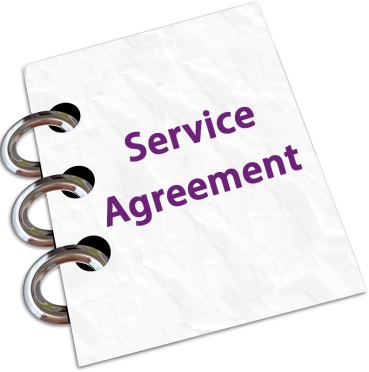 This agreement is made according to the rules and the goals of the National Disability Insurance Scheme (NDIS).  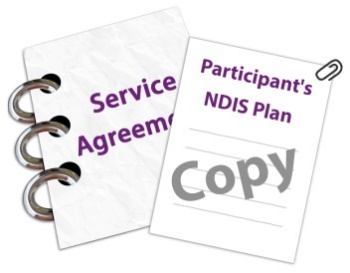 A copy of your NDIS plan is attached to this Agreement.  (You don’t have to include your NDIS plan if you don’t want to)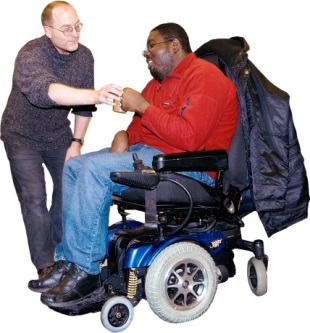 The Provider –                    Meals on Wheels agrees to provide you Meals on Wheels home delivered meals.Meals on Wheels meal package consists of Soup, Main Meal, Dessert and Juice Meals on Wheels will deliver the meals that you have ordered.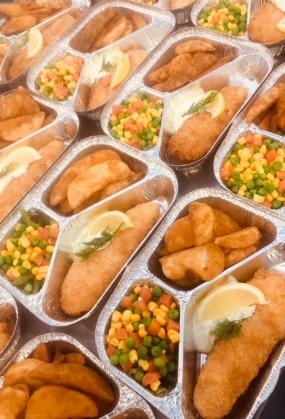 The prices of the meal packages are listed in the Schedule of Supports  The cost of the food itself is not covered by the NDIS and you will have to buy the food so that meals on wheels can prepare, cook, package and deliver the meal to you.  The amount you have to pay to buy the food is listed in the Schedule of Supports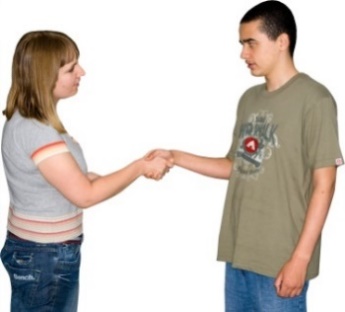 You must be at home to receive the delivered meal.   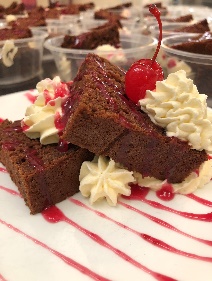 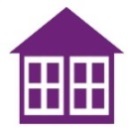 Your delivery days are listed on the Schedule of Supports   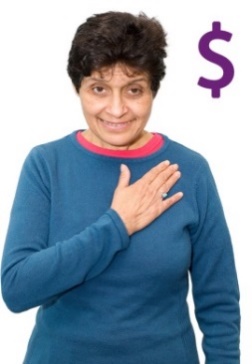 There are different ways to pay for your meals. If you manage all of your NDIS funding yourself, you can pay for your meals directly to Meals on Wheels.If you have a plan nominee, they will pay Meals on Wheels for the preparation and delivery of meals.  You will need to pay for the purchase of the food.  The cost of the food is not covered by the NDIS.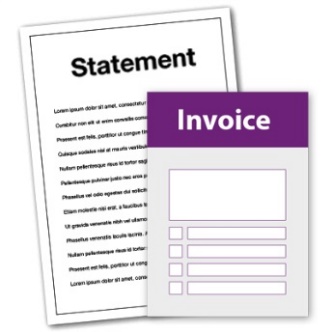 Meals on Wheels will provide you with invoices and statements for your meals after we have delivered the meals.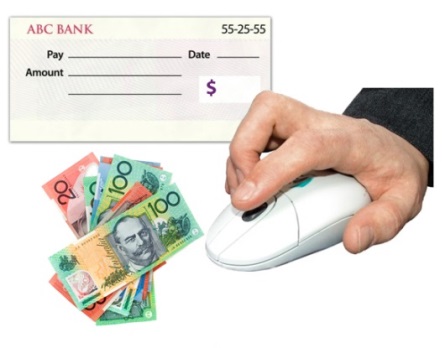 You can pay for your purchase of food by electronic transfer, cash or cheque. You can pay daily, weekly, fortnightly or monthly. (Strike out which ever does not apply)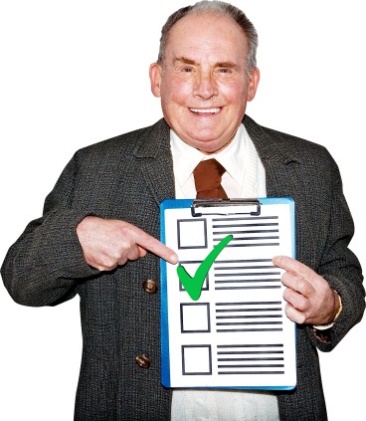 Your responsibilities:You need to tell Meals on Wheels about the meals you want delivered 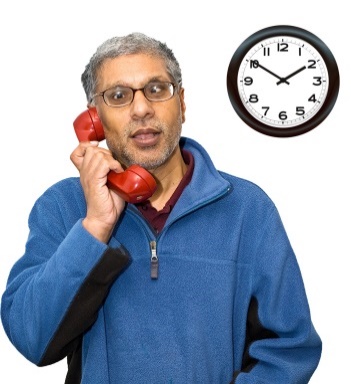 You need to ring Meals on Wheels the day before the scheduled meal delivery if you are not able to be at home to accept delivery of the meal.You need to ring Meals on Wheels the day before if you want to cancel your meals delivery.  If you don’t ring, you will be charged for your meal and delivery.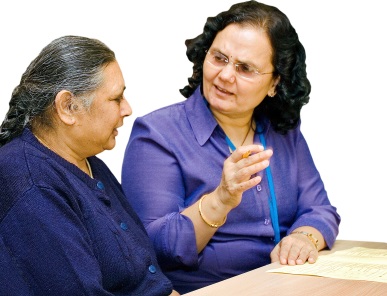 You need to tell Meals on Wheels if you want to finish receiving meals for a time or you want to end the Agreement. 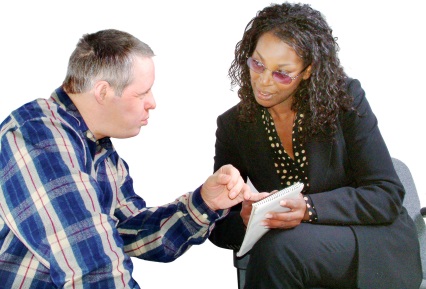 You need to let Meals on Wheels know if your NDIS Plan changes or if you stop using the NDIS. 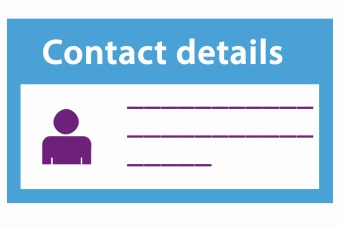 If you have a problem or need to talk to someone at Meals on Wheels you can ring                                  on                                                       (phone number). 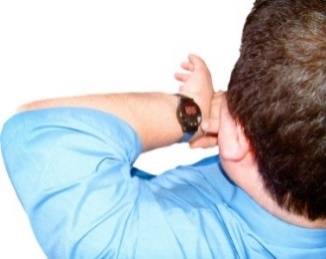 Review the meals you want to receive regularly, with either you, or your nominated representativedeliver meals that you have ordereddeliver meals to meet your nutritional requirements deliver meals at the agreed delivery time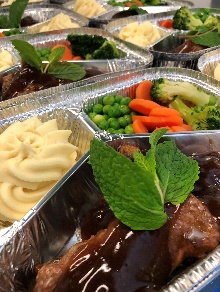 communicate openly and honestly in a timely mannertreat you with courtesy and respectconsult with you on decisions about what meals are providedConduct an annual review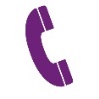 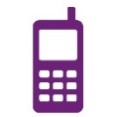 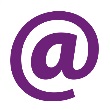 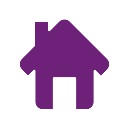 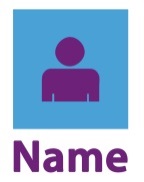 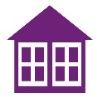 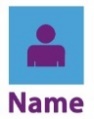 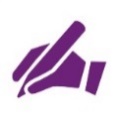 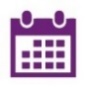 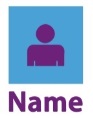 Meals on Wheels 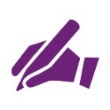  - Meals you can visit one of the NDIS offices in personYou can phone NDIS you can visit one of the NDIS offices in personYou can phone NDIS you can visit one of the NDIS offices in personYou can phone NDIS you can visit one of the NDIS offices in personYou can phone NDIS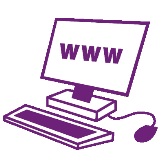 Or go to Or go to Activity of SupportSupport Item Reference NumberNDIS funded meal priceCo-payment for (the cost of is not covered by the NDIS)How the meals will be provided (list frequency and quantity of delivery)Preparation and delivery of meals01_022_0120_1_1$11.61 per meal package$4.00 per meal package-Meal will be delivered three times per week – Monday, Wednesday and Friday-Total meal packages delivered during term of this Service Agreement will be 131 Meals-Total to be billed to the NDIA and payable under the Participant’s NDIS package will be $1520.91-Total to be billed to Participant and payable by the Participant is $524